MODEL TATANIAGA HILIRISASI SEMANGKA(Studi Kasus :  Dua Supermarket di Kota Medan)SKRIPSIOLEH :JUJUR JULIANTI BR SITORUS                                                   NIM : 	164114025Skripsi ini Diajukan Sebagai Salah Satu Syarat UntukMemperoleh Gelar Sarjana S1 Pada Fakultas Pertanian	Universitas Muslim Nusantara Al-Washliyah	   Ketua						          Anggota(Ir. Gustami Harahap SP, MP)		  	          (Novi Noviani SP,MP) Ketua Program Studi(Dr. Leni Handayani, M.Si)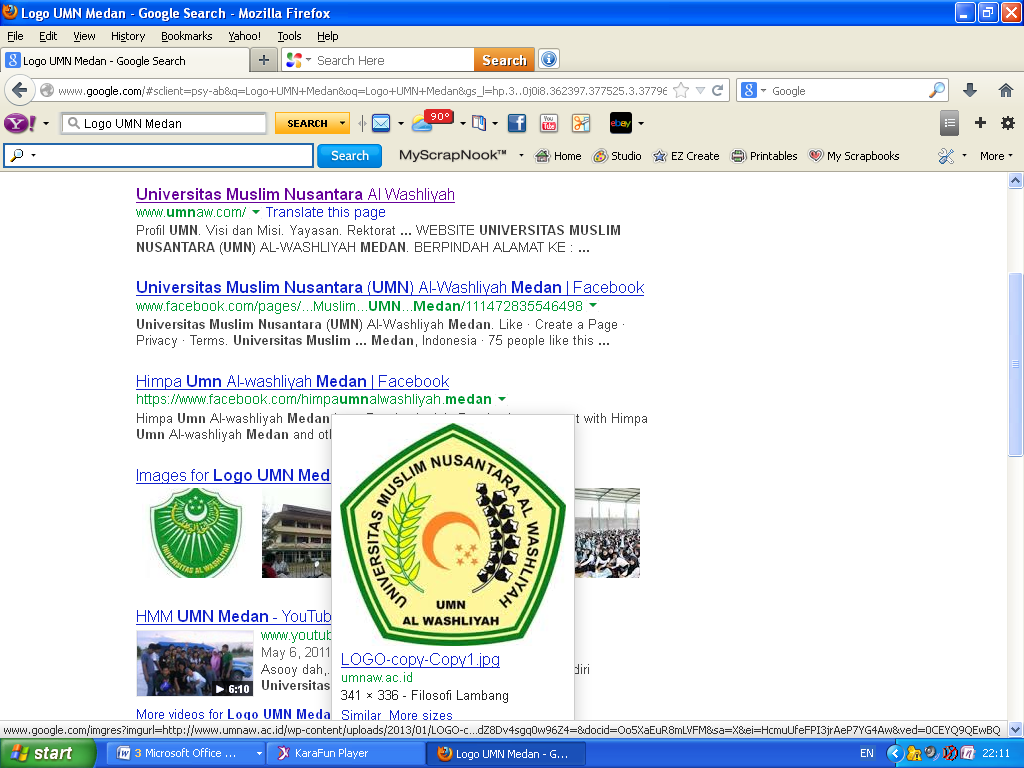 LEMBAR PENGESAHAN SKRIPSINama 		: Jujur Julianti Br SitorusNpm		: 164114025Fakultas		: PertanianProgram Studi		: AgribisnisJenjang Pendidikan		: Strata Satu (S-1)Judul Skripsi                         : Model Tataniaga Hilirisasi Semangka (Studi Kasus: Dua Supermarmarket di Kota      Medan)Diketahui          Pembimbing I			   		Pembimbing II     Ir. Gustami Harahap			     	Nomi Noviani, SP, MPDiuji Pada Tanggal	:Judisium		:Panitia UjianKetua                                                         Sekretaris		Dr. KRT. Hardi Mulyono, SE, M.AP 	Dr. Bambang Hermanto, SP M.Si	